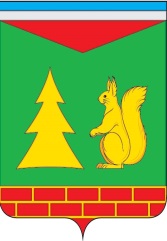 Ханты - Мансийский автономный округ – ЮграСоветский районАДМИНИСТРАЦИЯ ГОРОДСКОГО ПОСЕЛЕНИЯ ПИОНЕРСКИЙПОСТАНОВЛЕНИЕ «22»ноября 2018 г.                                                                                                        № 333О  муниципальной программе «Обеспечение деятельности органов местного самоуправления городского поселения Пионерский»В соответствии с Бюджетным кодексом Российской Федерации, Федеральным законом от 06.10.2003 № 131-ФЗ «Об общих принципах организации местного самоуправления
в Российской Федерации», Уставом городского поселения Пионерский, постановлением Администрации городского поселения Пионерский от 04.10.2018 №283 «О модельной муниципальной программе Администрации городского поселения Пионерский, порядке формирования, утверждения и реализации муниципальных программ Администрации городского поселения Пионерский»:Утвердить  муниципальную программу «Обеспечение деятельности органов местного самоуправления городского поселения Пионерский».Признать утратившими силу постановления Администрации городского поселения Пионерский:от 31.10.2014  №337  «О муниципальной программе «Улучшение кадровой                       обеспеченности   Администрации городского поселения Пионерский   на                      2015 – 2017 годы»;от 29.09.2015 №244 «О внесении изменений в постановление администрации городского поселения Пионерский от 31.10.2014 № 337»; от 31.12.2015 №383 «О внесении изменений в постановление администрации городского поселения Пионерский от 31.10.2014 № 337»; от 31.12.2015 №383 «О внесении изменений в постановление администрации городского поселения Пионерский от 31.10.2014 № 337»;от 29.04.2016 №152«О внесении изменений в постановление администрации городского поселения Пионерский от 31.10.2014 № 337»;от 07..07.2016 №214«О внесении изменений в постановление администрации городского поселения Пионерский от 31.10.2014 № 337»;от 30.12.2016 №461«О внесении изменений в постановление администрации городского поселения Пионерский от 31.10.2014 № 337»;от 19.10.2017 №254«О внесении изменений в постановление администрации городского поселения Пионерский от 31.10.2014 № 337»;Опубликовать настоящее постановление в порядке, установленном Уставом городского поселения Пионерский, и разместить на официальном сайте Администрации городского поселения Пионерский. Настоящее постановление вступает в силу с 01.01.2019. Контроль исполнения настоящего постановления возложить на начальника  финансово-экономического отдела Сухих Т.В..Глава городского поселения Пионерский                            		В.С.Зубчик                                            Приложениек постановлениюАдминистрации городского поселения Пионерскийот 28.11.2018 №333Муниципальная программа«Обеспечение деятельности органов местного самоуправления городского поселения Пионерский»Паспортмуниципальной программы городского поселения Пионерский   * Заполняется после утверждения муниципальной программы.Раздел 1.  «О стимулировании инвестиционной и инновационной деятельности, развитие конкуренции и негосударственного сектора экономики».       1.1. Формирование благоприятной деловой среды       Мероприятия, реализуемые в рамках   муниципальной  программы, не направлены на регулирование отношений в сфере предпринимательской деятельности.       1.2. Инвестиционные проекты       Мероприятия, в рамках муниципальной программы, не предусматривают реализацию инвестиционных проектов.       1.3. Развитие конкуренции       Мероприятия муниципальной программы не направлены на осуществление мер по развитию конкуренции и содействию импортозамещению в автономном округе, реализацию стандарта развития конкуренции.Раздел 2.  Механизм реализации муниципальной программыМеханизмом реализации муниципальной программы является комплекс мер, направленных на эффективное исполнение муниципальной программы на основе муниципальных контрактов (договоров), заключаемых в соответствии с федеральным законодательством и нормативными правовыми актами городского поселения, а также осуществления иных выплат. При текущем управлении ответственным исполнителем муниципальной программы выполняются следующие задачи:анализ эффективности выполнения мероприятий;организация реализации мероприятий программы, принятие решения о внесении в нее изменений в соответствии с установленными требованиями и внесение совместно с соисполнителем муниципальной программы ответственности за достижение целевых показателей муниципальной программы, а также конечных результатов ее реализации;мониторинг выполнения непосредственных и конечных показателей, сбор оперативной отчетной информации, подготовка и представление отчетов о ходе реализации муниципальной программы.Ответственный исполнитель муниципальной программы может передать часть функций по реализации мероприятий муниципальной программы  подведомственным муниципальным учреждениям в случае, если эти функции соответствуют уставам (положениям) и включены в их муниципальные задания при формировании бюджета на очередной финансовый год и плановый период.Механизм реализации муниципальной программы включает разработку и принятие нормативных правовых актов городского поселения, необходимых для ее выполнения, ежегодное уточнение перечня программных мероприятий на очередной финансовый год и плановый период и затрат по программным мероприятиям в соответствии с мониторингом фактически достигнутых целевых показателей реализации муниципальной программы, а также информирование общественности о ходе реализации муниципальной программы.Оценка результатов и показателей выполнения мероприятий муниципальной программы, их эффективности осуществляется в соответствии с целевыми показателями настоящей муниципальной программы (таблица 1). Таблица 1 «Целевые показатели муниципальной программы».Содержит показатели, значения которых определяются на основе данных федерального статистического наблюдения, приводится ссылка на соответствующую форму федерального статистического наблюдения (в муниципальной программе могут предусматриваться иные показатели, характеризующие эффективность реализации её мероприятий.Целевые показатели муниципальной программы должны количественно характеризовать результат её реализации, решение основных задач и достижение целей,
а также:отражать прогнозные показатели социально-экономического развития городского поселения Пионерский;отражать специфику развития соответствующей сферы, проблем и основных задач,
на решение которых направлена ее реализация;иметь количественное значение;определяться на основе данных государственного статистического наблюдения;непосредственно зависеть от решения её основных задач и реализации в целом;должны быть направлены на достижение целей, целевых показателей, задач, установленных указами Президента Российской Федерации.Таблица 2 «Перечень основных мероприятий муниципальной программы».Содержит основные мероприятия муниципальной программы с указанием объемов
их финансирования в разрезе по годам и с распределением по источникам финансирования.Таблица 3 «Портфели проектов и проекты, направленные в том числе на реализацию национальных и федеральных проектов Российской Федерации» (заполняется в случае наличия портфелей проектов и проектов).Содержит информацию о портфелях проектов и проектах, направленных в том числе  на реализацию национальных и федеральных проектов (программ) Российской Федерации, реализуемых на принципах проектного управления в том числе  с требованием по направлениям, определенным Указом Президента № 204.Таблица 4 «Характеристика основных мероприятий муниципальной программы,
их связь с целевыми показателями».Содержит характеристику основных мероприятий программы, отражающих актуальные и перспективные направления государственной политики в соответствующих сферах деятельности, необходимость их реализации в целях достижения показателей, установленных в указах Президента Российской Федерации.Программные мероприятия должны быть направлены в том числе на:формирование благоприятных условий ведения предпринимательской деятельности
и обеспечения благоприятного инвестиционного климата в соответствующих сферах экономической деятельности;увеличение объемов привлекаемых средств из федерального бюджета , бюджета Ханты-Мансийского автономного округа - Югры, бюджета Советского района, иных источников на софинансирование муниципальных программ, в том числе на развитие материально-технической базы, в соответствующих сферах экономической деятельности.Таблица 5 «Перечень объектов капитального строительства» (заполняется в случае наличия объектов капитального строительства).Содержит общие сведения об объектах, строительство которых направленно
на достижение целей и решение задач при реализации муниципальной программы (включая объекты, создаваемые на условиях муниципально-частного партнерства, концессионных соглашений), в том числе с участием средств федерального бюджета, бюджета
Ханты-Мансийского автономного округа – Югры и бюджета Советского района, внебюджетных источников, привлеченных средств от хозяйствующих субъектов, осуществляющих деятельность в  городском поселении Пионерский. Таблица 6 «Перечень объектов социально-культурного и коммунально-бытового назначения, масштабные инвестиционные проекты» (заполняется в случае наличия объектов социально-культурного и коммунально-бытового назначения, масштабных инвестиционных проектов).Содержит общие сведения об объектах социально-культурного
и коммунально-бытового назначения, масштабных инвестиционных проектах в соответствии с постановлением Правительства Ханты-Мансийского автономного округа - Югры
от 14.08.2015 № 270-п «О Порядке предоставления земельных участков, находящихся
в государственной или муниципальной собственности, юридическим лицам в аренду
без проведения торгов для размещения объектов социально-культурного
и коммунально-бытового назначения, реализации масштабных инвестиционных проектов
в Ханты-Мансийском автономном округе - Югре».Таблица 1Целевые показатели муниципальной программыТаблица 2 Перечень основных мероприятий муниципальной программы Таблица 3 Портфели проектов и проекты, направленные в том числе на реализацию национальных и федеральных проектов Российской Федерации*Примечание: *Заполняется при наличии портфелей проектов и проектов, направленных, в том числе на реализацию национальных и федеральных проектов Российской Федерации.Таблица 4 Характеристика основных мероприятий муниципальной программы,  их связь с целевыми показателямиНаименование муниципальной программы «Обеспечение деятельности органов местного самоуправления городского поселения Пионерский » (далее программа)Дата утверждения муниципальной программы (наименование и номер муниципального правового акта) *Постановление от  28.11.2018 № 333 О  муниципальной программе «Обеспечение деятельности органов местного самоуправления городского поселения Пионерский»Разработчик муниципальной программыФинансово-экономический отдел Ответственный исполнитель муниципальной программыАдминистрация городского поселения ПионерскийСоисполнители муниципальной программыАдминистрация городского поселения ПионерскийЦели муниципальной программы1. Повышение эффективности деятельности органов местного самоуправления городского поселения Пионерский.2. Повышение эффективности муниципального управления и развитие муниципальной службы городского поселения Пионерский.Задачи муниципальной программы1. Обеспечение эффективной деятельности органов местного самоуправления городского поселения Пионерский. 2. Обеспечение устойчивого развития кадрового потенциала  и повышения эффективности муниципальной службы. Основные мероприятия1. Обеспечение функций органов местного самоуправления.2. Создание условий для эффективного развития и совершенствования муниципальной службы.Наименование портфеля проектов, проекта, направленных в том числе на реализацию в Администрации городского поселения Пионерский национальных проектов (программ) Российской ФедерацииЦелевые показатели муниципальной программы1.Сохранение соотношения фактических расходов на содержание органов местного самоуправления к установленному нормативу на уровне не выше 100%.2. Увеличение доли муниципальных служащих, прошедших обучение  по программам дополнительного профессионального образования, от потребности, определенной планом дополнительного профессионального образования муниципальных служащих, до 100%.Сроки реализации муниципальной программы(разрабатывается на срок от трех лет)2019 – 2025 годы и на период до 2030 годаПараметры финансового обеспечения муниципальной программы    Общий объем финансирования программы составляет  251 552,95 тыс. руб., в том числе:2019 год – 19 480,25 тыс. руб.;2020 год – 19 287,65 тыс. руб.;2021 год – 19 362,55 тыс. руб.;2022 год – 21249,5 тыс. руб.;2023 год – 21333,5 тыс. руб.;2024 год – 21415,5 тыс. руб.;2025 год – 21561,5 тыс. руб.;2026-2030 годы – 107862,5 тыс. руб.Бюджет Ханты-Мансийского автономного округа – Югры (далее бюджет ХМАО - Югры) – 141,75 тыс. руб., в том числе:2019 год – 47,25 тыс. руб.;2020 год – 47,25тыс. руб.;2021 год – 47,25тыс. руб.;2022 год – 0,0тыс. руб.;2023 год – 0,0тыс. руб.;2024 год – 00, тыс. руб.;2025 год – 0,0тыс. руб.;2026-2030 годы – 0,0 тыс. руб.Бюджет– федеральный(далее ФБ) – 1310,6 тыс. руб., в том числе:2019 год – 435,5 тыс. руб.;2020 год – 430,1тыс. руб.;2021 год – 445 тыс. руб.;2022 год – 0,0 тыс. руб.;2023 год – 0,0  тыс. руб.;2024 год – 0,0 тыс. руб.;2025 год – 0,0 тыс. руб.;2026-2030 годы – 0,0 тыс. руб.Бюджет городского поселения Пионерский – 249958,9 тыс. руб., в том числе:2019 год – 18997,5 тыс. руб.;2020 год – 18800,3 тыс. руб.;2021 год – 18870,3 тыс. руб.;2022 год – 21249,50 тыс. руб.;2023 год – 21333,5 тыс. руб.;2024 год – 21415,5 тыс. руб.;2025 год – 21561,5 тыс. руб.;2026-2030 годы – 107862,5 тыс. руб.Параметры финансового обеспечения портфеля проектов, проекта, направленных в том числе на реализацию национальных проектов (программ) Российской Федерации, реализуемых в составе муниципальной программы№ показа-теляНаименование целевых показателей Базовый показатель на начало реализации муници-пальной программыЗначения показателя по годамЗначения показателя по годамЗначения показателя по годамЗначения показателя по годамЗначения показателя по годамЗначения показателя по годамЗначения показателя по годамЗначения показателя по годамЦелевое значение показателя на момент окончания реализации муниципальной программы№ показа-теляНаименование целевых показателей Базовый показатель на начало реализации муници-пальной программы2019 год2020 год2021 год2022 год2023 год2024 год2025 год2026-2030 годыЦелевое значение показателя на момент окончания реализации муниципальной программы1234567891011121.Соотношение фактических расходов на содержание органов местного самоуправления Администрации городского поселения Пионерскийк установленному нормативу, %99,5не выше 100%не выше 100%не выше 100%не выше100%не выше 100%не выше 100%не выше 100%не выше100%не выше 100%2.Доля муниципальных служащих, прошедших обучение по программам дополнительного профессионального образования, от потребности, определенной планом дополнительного профессионального образования муниципальных служащих, %6373819696979798100100Номер основ-ногомеро-приятияОсновные мероприятия муниципальной программы (их связь с целевыми показателями муниципальной программы)Ответственный исполнитель/соисполнительИсточники финансированияИсточники финансированияИсточники финансированияФинансовые затраты на реализацию  (тыс. рублей)Финансовые затраты на реализацию  (тыс. рублей)Финансовые затраты на реализацию  (тыс. рублей)Финансовые затраты на реализацию  (тыс. рублей)Финансовые затраты на реализацию  (тыс. рублей)Финансовые затраты на реализацию  (тыс. рублей)Финансовые затраты на реализацию  (тыс. рублей)Финансовые затраты на реализацию  (тыс. рублей)Финансовые затраты на реализацию  (тыс. рублей)Финансовые затраты на реализацию  (тыс. рублей)Финансовые затраты на реализацию  (тыс. рублей)Финансовые затраты на реализацию  (тыс. рублей)Финансовые затраты на реализацию  (тыс. рублей)Номер основ-ногомеро-приятияОсновные мероприятия муниципальной программы (их связь с целевыми показателями муниципальной программы)Ответственный исполнитель/соисполнительИсточники финансированияИсточники финансированияИсточники финансированиявсеговсегов том числев том числев том числев том числев том числев том числев том числев том числев том числев том числев том числеНомер основ-ногомеро-приятияОсновные мероприятия муниципальной программы (их связь с целевыми показателями муниципальной программы)Ответственный исполнитель/соисполнительИсточники финансированияИсточники финансированияИсточники финансированиявсеговсего2019 год2020 год2020 год2021 год2021 год2022 год2023 год2024 год2025 год2026-2030 годы2026-2030 годыЗадача 1. Обеспечение эффективной деятельности органов местного самоуправления городского поселения Пионерский.Задача 1. Обеспечение эффективной деятельности органов местного самоуправления городского поселения Пионерский.Задача 1. Обеспечение эффективной деятельности органов местного самоуправления городского поселения Пионерский.Задача 1. Обеспечение эффективной деятельности органов местного самоуправления городского поселения Пионерский.Задача 1. Обеспечение эффективной деятельности органов местного самоуправления городского поселения Пионерский.Задача 1. Обеспечение эффективной деятельности органов местного самоуправления городского поселения Пионерский.Задача 1. Обеспечение эффективной деятельности органов местного самоуправления городского поселения Пионерский.Задача 1. Обеспечение эффективной деятельности органов местного самоуправления городского поселения Пионерский.Задача 1. Обеспечение эффективной деятельности органов местного самоуправления городского поселения Пионерский.Задача 1. Обеспечение эффективной деятельности органов местного самоуправления городского поселения Пионерский.Задача 1. Обеспечение эффективной деятельности органов местного самоуправления городского поселения Пионерский.Задача 1. Обеспечение эффективной деятельности органов местного самоуправления городского поселения Пионерский.Задача 1. Обеспечение эффективной деятельности органов местного самоуправления городского поселения Пионерский.Задача 1. Обеспечение эффективной деятельности органов местного самоуправления городского поселения Пионерский.Задача 1. Обеспечение эффективной деятельности органов местного самоуправления городского поселения Пионерский.1.1.Обеспечение функций органов местного самоуправления (1)Администрация городского поселения Пионерский  Администрация городского поселения Пионерский  ВсегоВсего4142939,34142939,3333871,8337012,1337012,1339114,4339114,4341437,0343788,0346040,0348396,0348396,01753280,01.1.Обеспечение функций органов местного самоуправления (1)Администрация городского поселения Пионерский  Администрация городского поселения Пионерский  Бюджет Ханты-Мансийского автономного округа – Югры (далее- Бюджет ХМАО-Югры)Бюджет Ханты-Мансийского автономного округа – Югры (далее- Бюджет ХМАО-Югры)141,75141,7547,2547,2547,2547,2547,250000001.1.Обеспечение функций органов местного самоуправления (1)Администрация городского поселения Пионерский  Администрация городского поселения Пионерский   Федеральный Бюджет  Федеральный Бюджет 1310,61310,6435,5430,1430,1445,0445,00000001.1.Обеспечение функций органов местного самоуправления (1)Администрация городского поселения Пионерский  Администрация городского поселения Пионерский  БюджетпоселенияБюджетпоселения244732,85244732,8518985,2518842,3518842,3518857,2518857,2520694,020778,020860,020946,020946,0104780,01.1.1.Содержание работников Администрации городского поселения ПионерскийАГП Пионерский АГП Пионерский БюджетпоселенияБюджетпоселения212186,6212186,616186,617000,017000,017000,017000,018000,018000,018000,018000,018000,090000,01.1.2.Содержание работников, исполняющих отдельные государственные полномочия Исполнение государственных полномочий на территории ,где отсутствуют военные комиссариатыАГП Пионерский АГП Пионерский Бюджет ХМАО – ЮгрыБюджет ХМАО – Югры141,75141,7547,2547,2547,2547,2547,250000001.1.2.Содержание работников, исполняющих отдельные государственные полномочия Исполнение государственных полномочий на территории ,где отсутствуют военные комиссариатыАГП Пионерский АГП Пионерский Федеральный Бюджет Федеральный Бюджет 1310,61310,6435,5430,1430,1445,0445,00000001.1.2.Содержание работников, исполняющих отдельные государственные полномочия Исполнение государственных полномочий на территории ,где отсутствуют военные комиссариатыАГП Пионерский АГП Пионерский БюджетпоселенияБюджетпоселения1094,81094,81094,800000000001.1.4.Командировочные расходыАГП Пионерский АГП Пионерский БюджетпоселенияБюджетпоселения270,0270,0101515151520202020201501.1.5.Проведение обязательных предварительных и периодических медицинских осмотров (обследований) работников органов местного самоуправленияАГП Пионерский  АГП Пионерский  БюджетпоселенияБюджетпоселения1100,01100,001001001001001001001001001005001.1.6Расходы на информатизациюАГП Пионерский/МБУ «Пионерский центр услуг»АГП Пионерский/МБУ «Пионерский центр услуг»БюджетпоселенияБюджетпоселения19228,019228,0500,0500,0500,0500,00500,001774,01858,01940,02026,02026,010130,01.1.7.Расходы по организации деятельности администрации  и хозяйственное обслуживаниеАГП Пионерский/МБУ «Пионерский центр услуг»АГП Пионерский/МБУ «Пионерский центр услуг»БюджетпоселенияБюджетпоселения9401,19401,1701,1750,0750,0750,0750,0800,0800,0800,0800,0800,04000,0Итого по задаче 1ВсегоВсего4142939,34142939,3333871,8337012,1337012,1339114,4339114,4341437,0343788,0346040,0348396,0348396,01753280,0Итого по задаче 1Бюджет ХМАО-ЮгрыБюджет ХМАО-Югры141,75141,7547,2547,2547,2547,2547,25000000Итого по задаче 1 Федеральный Бюджет  Федеральный Бюджет 1310,61310,6435,5430,1430,1445,0445,0000000БюджетпоселенияБюджетпоселения244732,85244732,8518985,2518842,3518842,3518857,2518857,2520694,020778,020860,020946,020946,0104780,0Задача 2.  Обеспечение устойчивого развития кадрового потенциала  и повышения эффективности муниципальной службы Задача 2.  Обеспечение устойчивого развития кадрового потенциала  и повышения эффективности муниципальной службы Задача 2.  Обеспечение устойчивого развития кадрового потенциала  и повышения эффективности муниципальной службы Задача 2.  Обеспечение устойчивого развития кадрового потенциала  и повышения эффективности муниципальной службы Задача 2.  Обеспечение устойчивого развития кадрового потенциала  и повышения эффективности муниципальной службы Задача 2.  Обеспечение устойчивого развития кадрового потенциала  и повышения эффективности муниципальной службы Задача 2.  Обеспечение устойчивого развития кадрового потенциала  и повышения эффективности муниципальной службы Задача 2.  Обеспечение устойчивого развития кадрового потенциала  и повышения эффективности муниципальной службы Задача 2.  Обеспечение устойчивого развития кадрового потенциала  и повышения эффективности муниципальной службы Задача 2.  Обеспечение устойчивого развития кадрового потенциала  и повышения эффективности муниципальной службы Задача 2.  Обеспечение устойчивого развития кадрового потенциала  и повышения эффективности муниципальной службы Задача 2.  Обеспечение устойчивого развития кадрового потенциала  и повышения эффективности муниципальной службы Задача 2.  Обеспечение устойчивого развития кадрового потенциала  и повышения эффективности муниципальной службы Задача 2.  Обеспечение устойчивого развития кадрового потенциала  и повышения эффективности муниципальной службы Задача 2.  Обеспечение устойчивого развития кадрового потенциала  и повышения эффективности муниципальной службы Задача 2.  Обеспечение устойчивого развития кадрового потенциала  и повышения эффективности муниципальной службы Задача 2.  Обеспечение устойчивого развития кадрового потенциала  и повышения эффективности муниципальной службы Задача 2.  Обеспечение устойчивого развития кадрового потенциала  и повышения эффективности муниципальной службы Задача 2.  Обеспечение устойчивого развития кадрового потенциала  и повышения эффективности муниципальной службы 2.1.Создание условий для эффективного развития и совершенствования муниципальной службы (2)АГП ПионерскийБюджетпоселенияБюджетпоселения6820,16820,1505,0505,0505,0445,3505,3555,5555,5555,5555,5615,5615,53082,52.1.1.Организация дополнительного профессионального образования муниципальных служащих АГП ПионерскийБюджет поселенияБюджет поселения130,0130,020,020,020,010,010,010,010,010,010,010,010,050,02.1.2.Проведение обязательных предварительных и периодических медицинских осмотров (обследований) муниципальных служащих АГП ПионерскийБюджетпоселенияБюджетпоселения65,065,05,05,05,05,05,05,05,05,05,05,05,030,02.1.3.Проведение диспансеризации муниципальных служащих АГП ПионерскийБюджетБюджет1000,01000,000050,050,0100,0100,0100,010,00100,0100,0500,02.1.4.Выплата пенсии за выслугу лет лицам, замещавшим муниципальные должности и должности муниципальной службы городского поселения ПионерскийАГП ПионерскийБюджетпоселенияБюджетпоселения3120,03120,0180,0180,0180,0180,0240,0240,0240,0240,0240,0300,0300,01500,02.1.5.Повышение престижа и открытости муниципальной службы. Проведение Дня открытых дверей в АГП ПионерскийАдминистрация городского поселения ПионерскийБюджетпоселенияБюджетпоселения5,15,10000,30,30,50,50,50,50,50,52,52.1.6.Оплата стоимости проезда к месту использования отпуска (проведения отдыха) и обратно и провоза багажа БюджетпоселенияБюджетпоселения250025003003003002002002002002002002002001000Итого по задаче 2БюджетпоселенияБюджетпоселения6820,16820,16820,1505,0445,3445,3505,3555,5555,5555,5555,5615,5615,53082,5Всего по муниципальной программе:Всего по муниципальной программе:ВсегоВсего251552,95251552,95251552,9519480,2519287,6519287,6519362,5521249,521249,521333,5021415,521561,521561,5107862,50Всего по муниципальной программе:Всего по муниципальной программе: Федеральный Бюджет  Федеральный Бюджет 1310,61310,61310,6435,5430,1430,1445,00000000Всего по муниципальной программе:Всего по муниципальной программе:Бюджет ХМАО-ЮгрыБюджет ХМАО-Югры141,75141,75141,7547,2547,2547,2547,250000000Всего по муниципальной программе:Всего по муниципальной программе: Бюджет поселения Бюджет поселения250100,6250100,6250100,618997,518810,318810,318870,321249,521249,521333,5021415,521561,521561,5107862,50В том числе:В том числе:Портфели проектов и проекты, направленные том числе на реализацию национальных и федеральных проектов Российской Федерации:Портфели проектов и проекты, направленные том числе на реализацию национальных и федеральных проектов Российской Федерации:ВсегоВсего00000000000000Портфели проектов и проекты, направленные том числе на реализацию национальных и федеральных проектов Российской Федерации:Портфели проектов и проекты, направленные том числе на реализацию национальных и федеральных проектов Российской Федерации: Федеральный Бюджет  Федеральный Бюджет Портфели проектов и проекты, направленные том числе на реализацию национальных и федеральных проектов Российской Федерации:Портфели проектов и проекты, направленные том числе на реализацию национальных и федеральных проектов Российской Федерации:Бюджет ХМАО-ЮгрыБюджет ХМАО-ЮгрыБюджет поселенияБюджет поселенияИнвестиции в объекты муниципальной собственности (за исключением инвестиций в объекты муниципальной собственности по проектам, портфелям проектов)Инвестиции в объекты муниципальной собственности (за исключением инвестиций в объекты муниципальной собственности по проектам, портфелям проектов)ВсегоВсегоИнвестиции в объекты муниципальной собственности (за исключением инвестиций в объекты муниципальной собственности по проектам, портфелям проектов)Инвестиции в объекты муниципальной собственности (за исключением инвестиций в объекты муниципальной собственности по проектам, портфелям проектов)Федеральный Бюджет Федеральный Бюджет Инвестиции в объекты муниципальной собственности (за исключением инвестиций в объекты муниципальной собственности по проектам, портфелям проектов)Инвестиции в объекты муниципальной собственности (за исключением инвестиций в объекты муниципальной собственности по проектам, портфелям проектов)Бюджет ХМАО - ЮгрыБюджет ХМАО - ЮгрыИнвестиции в объекты муниципальной собственности (за исключением инвестиций в объекты муниципальной собственности по проектам, портфелям проектов)Инвестиции в объекты муниципальной собственности (за исключением инвестиций в объекты муниципальной собственности по проектам, портфелям проектов)Бюджет поселенияБюджет поселения№ п/пНаименование портфеля проектов, проекта Наименование проекта или мероприятияОтветственный исполнительНомер основного мероприятияЦели Срок реализацииИсточники финансирования Параметры финансового обеспечения, тыс. рублейПараметры финансового обеспечения, тыс. рублейПараметры финансового обеспечения, тыс. рублейПараметры финансового обеспечения, тыс. рублейПараметры финансового обеспечения, тыс. рублейПараметры финансового обеспечения, тыс. рублей№ п/пНаименование портфеля проектов, проекта Наименование проекта или мероприятияОтветственный исполнительНомер основного мероприятияЦели Срок реализацииИсточники финансирования 20__год20__год20__год20__год20__годи т.д.1234567891011121314№ п/пОсновные мероприятияОсновные мероприятияОсновные мероприятияНаименование целевого показателя№ п/пОсновные мероприятияОсновные мероприятияОсновные мероприятияНаименование целевого показателя№ п/пНаименованиеСодержание (направления расходов)Реквизиты нормативного правового акта, наименование портфеля проектов (проекта)*Наименование целевого показателя12345 Цель 1. Повышение эффективности деятельности органов местного самоуправления Администрации городского поселения Пионерский. Цель 1. Повышение эффективности деятельности органов местного самоуправления Администрации городского поселения Пионерский. Цель 1. Повышение эффективности деятельности органов местного самоуправления Администрации городского поселения Пионерский. Цель 1. Повышение эффективности деятельности органов местного самоуправления Администрации городского поселения Пионерский. Цель 1. Повышение эффективности деятельности органов местного самоуправления Администрации городского поселения Пионерский.Задача 1. Обеспечение эффективной деятельности органов местного самоуправления Администрации городского поселения ПионерскийЗадача 1. Обеспечение эффективной деятельности органов местного самоуправления Администрации городского поселения ПионерскийЗадача 1. Обеспечение эффективной деятельности органов местного самоуправления Администрации городского поселения ПионерскийЗадача 1. Обеспечение эффективной деятельности органов местного самоуправления Администрации городского поселения ПионерскийЗадача 1. Обеспечение эффективной деятельности органов местного самоуправления Администрации городского поселения Пионерский1.1Обеспечение функций органов местного самоуправления.Содержание работников органов местного самоуправления Администрации городского поселения Пионерский Решение Совета  депутатов городского поселения Пионерский от 26.02.2018 №28 «Об утверждении Положения об оплате труда, премировании и социальной защищенности лиц, замещающих должности муниципальной службы в Администрации городского поселения Пионерский Решение Совета  депутатов городского поселения Пионерский от 26.02.2018 №27 «Об утверждении Положения об оплате труда, премировании и социальной защищенности  выборных должностных лиц,  местного самоуправления в городском поселении Пионерский».Постановление Администрации городского поселения Пионерский от 18.01.2018  №11 Об утверждении Положения об оплате труда и социальной защищенности лиц, занимающих должности, не отнесенные к должностям муниципальной службы, и осуществляющих техническое обеспечение деятельности Администрации городского поселения Пионерский, Постановление Администрации городского поселения Пионерский от 18.01.2018  №12Об утверждении Положения об оплате труда и социальной защищенности рабочих Администрации городского поселения ПионерскийОтношение фактических расходов на содержание органов местного самоуправления Администрации городского поселения Пионерскийк установленному нормативу, %1.1Обеспечение функций органов местного самоуправления.Организация дополнительного профессионального образования работников органов местного самоуправления Трудовой кодекс РФ   статья 196.   «Права и обязанности работодателя по подготовке и дополнительному профессиональному образованию работников, по направлению работников на прохождение независимой оценки квалификации»Отношение фактических расходов на содержание органов местного самоуправления Администрации городского поселения Пионерскийк установленному нормативу, %1.1Обеспечение функций органов местного самоуправления.Проведение обязательных предварительных и периодических медицинских осмотров Приказ Министерства здравоохранения и социального развития РФ от 12.04.2011   №302н«Об утверждении перечней вредных и (или) опасных производственных факторов и работ, при выполнении которых проводятся обязательные предварительные и периодические медицинские осмотры (обследования), и Порядка проведения обязательных предварительных и периодических медицинских осмотров (обследований) работников, занятых на тяжелых работах и на работах с вредными и (или) опасными условиями труда»Отношение фактических расходов на содержание органов местного самоуправления Администрации городского поселения Пионерскийк установленному нормативу, %Цель 2. Повышение эффективности муниципального управления и развитие муниципальной службы Администрации городского поселения Пионерский.Цель 2. Повышение эффективности муниципального управления и развитие муниципальной службы Администрации городского поселения Пионерский.Цель 2. Повышение эффективности муниципального управления и развитие муниципальной службы Администрации городского поселения Пионерский.Цель 2. Повышение эффективности муниципального управления и развитие муниципальной службы Администрации городского поселения Пионерский.Цель 2. Повышение эффективности муниципального управления и развитие муниципальной службы Администрации городского поселения Пионерский.Задача 2. Обеспечение устойчивого развития кадрового потенциала  и повышения эффективности муниципальной службы.Задача 2. Обеспечение устойчивого развития кадрового потенциала  и повышения эффективности муниципальной службы.Задача 2. Обеспечение устойчивого развития кадрового потенциала  и повышения эффективности муниципальной службы.Задача 2. Обеспечение устойчивого развития кадрового потенциала  и повышения эффективности муниципальной службы.Задача 2. Обеспечение устойчивого развития кадрового потенциала  и повышения эффективности муниципальной службы.2.1Создание условий для эффективного развития и совершенствования муниципальной службы.Организация дополнительного профессионального образования муниципальных служащих органов местного самоуправления Администрации городского поселения ПионерскийФедеральный  закон  от  02.03.2007 №25 - ФЗ «О муниципальной службе в Российской Федерации»Закон  ХМАО - Югры  от  20.07.2007   №113-оз «Об отдельных вопросах муниципальной службы в ХМАО – Югре»Доля муниципальных служащих, прошедших обучение по программам дополнительного профессионального образования, от потребности, определенной планом дополнительного профессионального образования муниципальных служащих, %2.1Создание условий для эффективного развития и совершенствования муниципальной службы.Проведение диспансеризации муниципальных служащих Приказ Министерства здравоохранения и социального развития РФ от 14.12.2009   №984н «Об утверждении Порядка прохождения диспансеризации государственными гражданскими служащими Российской Федерации и муниципальными служащими, перечня заболеваний, препятствующих поступлению на государственную гражданскую службу Российской Федерации и муниципальную службу или её прохождению, а также формы заключения медицинского учреждения»Доля муниципальных служащих, прошедших обучение по программам дополнительного профессионального образования, от потребности, определенной планом дополнительного профессионального образования муниципальных служащих, %2.1Создание условий для эффективного развития и совершенствования муниципальной службы.Проведение обязательных предварительных и периодических медицинских осмотров Приказ Министерства здравоохранения и социального развития РФ от 12.04.2011   №302н«Об утверждении перечней вредных и (или) опасных производственных факторов и работ, при выполнении которых проводятся обязательные предварительные и периодические медицинские осмотры (обследования), и Порядка проведения обязательных предварительных и периодических медицинских осмотров (обследований) работников, занятых на тяжелых работах и на работах с вредными и (или) опасными условиями труда»Доля муниципальных служащих, прошедших обучение по программам дополнительного профессионального образования, от потребности, определенной планом дополнительного профессионального образования муниципальных служащих, %2.1Создание условий для эффективного развития и совершенствования муниципальной службы.Выплата пенсии за выслугу лет лицам, замещавшим муниципальные должности Администрации городского поселения Пионерский
и должности муниципальной службы Администрации городского поселения ПионерскийРешение Совета депутатов городского поселения Пионерский от 27.02.2007 №98  «О порядке назначения, перерасчета и выплаты пенсии за выслугу лет, лицам замещавшим муниципальные должности городского поселения Пионерский и должности муниципальной службы городского поселения Пионерский»Доля муниципальных служащих, прошедших обучение по программам дополнительного профессионального образования, от потребности, определенной планом дополнительного профессионального образования муниципальных служащих, %